FRONT PAGE MODELARGENTINIAN FEDERATION OF CARDIOLOGY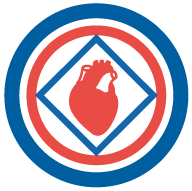 1. Full title of the manuscript:In Spanish (up to 120 characters):In English (up to 120 characters):2. Short title of the manuscript:In Spanish (up to 80 characters):In English (up to 80 characters):3. List of authors: First name, initials of the following names, full surname and e-mail of each one of the authors.4. Title or academic degree of each author.5. Name of the institution where the study was carried out.6. Name and postal address of the responsible author to whom to send the correspondence (street name, number, postal code, city, province/state and country).7. Conflict of interest: the authors must state whether or not there is a conflict of interest.8. Total number of words of the abstracts (Spanish and English) and of the text.